Dear Sir/Madam,Please be informed that, as announced by TSB Circular 95, an ITU Workshop on “Multimedia applications and the future of digital society” will take place on Monday 9 July 2018 in Ljubljana in conjunction with the meeting of Study Group 16 to be held in Ljubljana, Slovenia, 9-20 July 2018. All information pertaining to the workshop can be found on its webpage at https://itu.int/en/ITU-T/Workshops-and-Seminars/20180709.Accordingly, the opening plenary of the Study Group 16 meeting will take place on Tuesday 10 July 2018 from 0900 to 1015 hours, instead of Monday 9 July, to allow all delegates to attend this interesting workshop.Referring to visa procedures, and in particular, for those participants that need an invitation letter form, please see the updated link as follows: http://www.kcmweb.de/conferences/uploads/conferences/Ljubljana/‌Visum%20MPEG%20123%20ITU%20SG16.doc.Delegates are reminded that further enhancements to the SG16 time plan will be shortly available in the Study Group 16 website at http://itu.int/go/tsg16.I wish you a productive and enjoyable meeting.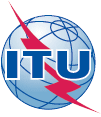 International telecommunication unionTelecommunication Standardization Bureau International telecommunication unionTelecommunication Standardization Bureau Geneva, 5 June 2018Geneva, 5 June 2018Ref:Addendum 1 to TSB Collective letter 4/16SG16/SCAddendum 1 to TSB Collective letter 4/16SG16/SC-	To Administrations of Member States of the Union;-	To ITU-T Sector Members;-	To ITU-T Associates of Study Group 16;-	To ITU Academia-	To Administrations of Member States of the Union;-	To ITU-T Sector Members;-	To ITU-T Associates of Study Group 16;-	To ITU AcademiaTel:+41 22 730 6805+41 22 730 6805-	To Administrations of Member States of the Union;-	To ITU-T Sector Members;-	To ITU-T Associates of Study Group 16;-	To ITU Academia-	To Administrations of Member States of the Union;-	To ITU-T Sector Members;-	To ITU-T Associates of Study Group 16;-	To ITU AcademiaFax:+41 22 730 5853+41 22 730 5853-	To Administrations of Member States of the Union;-	To ITU-T Sector Members;-	To ITU-T Associates of Study Group 16;-	To ITU Academia-	To Administrations of Member States of the Union;-	To ITU-T Sector Members;-	To ITU-T Associates of Study Group 16;-	To ITU AcademiaEmail:tsbsg16@itu.inttsbsg16@itu.int-	To Administrations of Member States of the Union;-	To ITU-T Sector Members;-	To ITU-T Associates of Study Group 16;-	To ITU Academia-	To Administrations of Member States of the Union;-	To ITU-T Sector Members;-	To ITU-T Associates of Study Group 16;-	To ITU AcademiaWeb:http://itu.int/go/tsg16 http://itu.int/go/tsg16 -	To Administrations of Member States of the Union;-	To ITU-T Sector Members;-	To ITU-T Associates of Study Group 16;-	To ITU Academia-	To Administrations of Member States of the Union;-	To ITU-T Sector Members;-	To ITU-T Associates of Study Group 16;-	To ITU AcademiaSubject:Meeting of Study Group 16; Ljubljana, 9-20 July 2018Meeting of Study Group 16; Ljubljana, 9-20 July 2018Meeting of Study Group 16; Ljubljana, 9-20 July 2018Meeting of Study Group 16; Ljubljana, 9-20 July 2018Yours faithfully,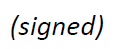 Chaesub Lee
Director of the Telecommunication
Standardization Bureau ITU-T SG16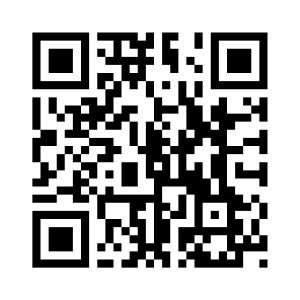 Yours faithfully,Chaesub Lee
Director of the Telecommunication
Standardization Bureau Latest meeting information